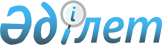 Об утверждении регламента государственной услуги "Выдача заключения для включения компьютерных систем в государственный реестр контрольно-кассовых машин"
					
			Утративший силу
			
			
		
					Приказ Министра связи и информации Республики Казахстан от 28 марта 2011 года № 84. Зарегистрирован в Министерстве юстиции Республики Казахстан 3 мая 2011 года № 6934. Утратил силу приказом Министра транспорта и коммуникаций Республики Казахстан от 9 ноября 2012 года № 757      Сноска. Утратил силу приказом Министра транспорта и коммуникаций РК от 09.11.2012 № 757 (вводится в действие по истечении десяти календарных дней после дня его первого официального опубликования).      В соответствии с пунктом 4 статьи 9-1 Закона Республики Казахстан от 27 ноября 2000 года "Об административных процедурах", ПРИКАЗЫВАЮ:



      1. Утвердить прилагаемый регламент государственной услуги "Выдача заключения для включения компьютерных систем в государственный реестр контрольно-кассовых машин".



      2. Департаменту государственной политики в области информационных технологий Министерства связи и информации Республики Казахстан (Елеусизова К.Б.) обеспечить:



      1) государственную регистрацию настоящего приказа в Министерстве юстиции Республики Казахстан;



      2) в установленном порядке официальное опубликование настоящего приказа;



      3) размещение настоящего приказа на интернет-ресурсе Министерства связи и информации Республики Казахстан.



      3. Настоящий приказ вводится в действие после его первого официального опубликования.      Министр                                    А. ЖумагалиевУтвержден приказом       

Министра связи и информации  

Республики Казахстан      

от 28 марта 2011 года № 84    

Регламент

государственной услуги "Выдача заключения для включения

компьютерных систем в государственный реестр

контрольно-кассовых машин" 

1. Общие положения

      1. Настоящий Регламент государственной услуги "Выдача заключения для включения компьютерных систем в государственный реестр контрольно-кассовых машин" (далее - Регламент) разработан в соответствии с пунктом 4 статьи 9-1 Закона Республики Казахстан от 27 ноября 2000 года "Об административных процедурах", а также в соответствии с постановлением Правительства Республики Казахстан от 31 декабря 2010 года № 1508 "Об утверждении стандарта государственной услуги "Выдача заключения для включения компьютерных систем в государственный реестр контрольно-кассовых машин" (далее – Стандарт).



      2. В Регламенте используются следующие понятия:



      1) потребитель - юридическое лицо;



      2) исполнитель - должностное лицо Министерства связи и информации Республики Казахстан, в обязанности которого входит проведение мероприятий по организации экспертизы компьютерной системы и выдача заключения для включения в государственный реестр контрольно-кассовых машин;



      3) регламент государственной услуги - нормативный правовой акт, устанавливающий требования к обеспечению соблюдения стандарта государственной услуги и определяющий порядок деятельности государственных органов, их подведомственных организаций, должностных лиц, а также физических и юридических лиц по оказанию государственной услуги;



      4) экспертная комиссия - комиссия по экспертизе компьютерных систем на соответствие техническим требованиям для включения в государственный реестр контрольно-кассовых машин, создаваемая Министерством связи и информации Республики Казахстан.



      3. Государственная услуга "Выдача заключения для включения компьютерных систем в государственный реестр контрольно-кассовых машин" (далее – государственная услуга) оказывается Министерством связи и информации Республики Казахстан (далее – Министерство).



      4. Форма оказываемой государственной услуги: не автоматизированная.



      5. Государственная услуга оказывается в соответствии с пунктом 3 статьи 651 Кодекса Республики Казахстан от 10 декабря 2008 года "О налогах и других обязательных платежах в бюджет".



      6. Результатом оказания государственной услуги является выдача заключения на бумажном носителе по форме, установленной в приложении 2 к Стандарту, либо выдача мотивированного ответа в письменном виде о причинах отказа и отправляется потребителю по почте или выдается потребителю нарочно. 

2. Требования к порядку оказания государственной услуги

      7. Государственная услуга оказывается Министерством ежедневно, за исключением выходных и праздничных дней, с 9.00 до 18.30 часов, перерыв на обед с 13.00 до 14.30 часов. Предварительная запись для получения услуги не требуется. Режим ускоренного обслуживания не предусмотрен. Юридический адрес: 010000, город Астана, Есильский район, ул. Орынбор, д. 8, подъезд 14.



      8. Информация о порядке оказания государственной услуги и документах для ее получения размещаются на интернет-ресурсе Министерства связи и информации Республики Казахстан: www.mci.gov.kz или по телефону: 8 (7172) 74-06-85. 



      9. Государственная услуга оказывается бесплатно.



      10. Потребитель с сопроводительным письмом предоставляет в Министерство следующий пакет документов:



      1) заполненную анкету-заявление по форме, установленной в приложении 1 к Стандарту;



      2) полное описание функциональных возможностей и характеристик компьютерной системы и инструкцию по эксплуатации режима "Рабочее место налогового инспектора" в произвольной форме;



      3)компакт-диск, содержащий функциональную копию компьютерной системы;



      4) инструкцию по установке и запуску компьютерной системы;



      5) нотариально засвидетельствованную копию свидетельства о государственной регистрации (перерегистрации) юридического лица;



      6) нотариально засвидетельствованную копию свидетельства о регистрации в качестве налогоплательщика;



      7) нотариально засвидетельствованные копии учредительных документов юридического лица;



      8) нотариально засвидетельствованную копию лицензии на право занятия деятельностью, подлежащей обязательному лицензированию в соответствии с Законом Республики Казахстан от 11 января 2007 года "О лицензировании" (предоставляется в случае, если заявитель занимается лицензируемым видом деятельности);



      9) нотариально засвидетельствованные копии сертификатов соответствия требованиям информационной безопасности технических и программных средств, входящих в состав компьютерной системы и подлежащих подтверждению соответствия в соответствии с Законом Республики Казахстан от 9 ноября 2004 года "О техническом регулировании".



      Документы представляются на бумажных носителях либо электронным документом, удостоверенным электронной цифровой подписью заявителя.



      11. Сроки оказания государственной услуги:



      1) сроки оказания государственной услуги с момента сдачи потребителем документов в течение тридцати календарных дней;



      2) максимально допустимое время ожидания до сдачи документов – 15 минут;



      3) максимально допустимое время обслуживания получателя государственной услуги – 15 минут.



      12. Основание отказа в предоставлении государственной услуги производится согласно пункту 16 Стандарта.



      13. Прием документов потребителя для оказания государственной услуги осуществляется одним лицом в течение рабочего дня на основании графика работы Министерства. 

3. Описание порядка действий (взаимодействий) в процессе

оказания государственной услуги

      14. Этапы оказания государственной услуги по выдаче заключения для включения компьютерных систем в государственный реестр контрольно-кассовых машин:



      1) 1-й этап - регистрация заявления с прилагаемыми документами потребителя в службе документационного обеспечения (далее - СДО) Министерства.



      Потребитель предоставляет в Министерство пакет документов для получения государственной услуги, которые принимаются сотрудником СДО Министерства по описи, указанной в заявлении потребителя.



      Соответствующие требованиям документы оформляются и регистрируются СДО с указанием номера, даты и количества листов в регистрационном штампе, с указанием признаков контроля. Потребитель получает копию заявления со штампом регистрации (входящий номер, дата) СДО Министерства.



      В случае сдачи документов по почте, потребитель может узнать о приеме пакета документов на рассмотрение в СДО Министерства по телефону: 8(7172) 74-10-03;



      2) 2-й этап - определение руководителем Министерства исполнителя, места и времени проведения экспертизы.



      Зарегистрированные, оформленные надлежащим образом пакет документов передаются руководителю Министерства, которые в последующем передаются исполнителю;



      3) 3-й этап - осуществление исполнителем отправки документов на экспертизу в экспертную комиссию;



      4) 4-й этап - осуществление экспертной комиссией экспертизы пакета документов и компьютерной системы потребителя в целях определения их на соответствие техническим требованиям, установленных Правилами выдачи заключений о соответствии компьютерной системы техническим требованиям для включения в государственный реестр контрольно-кассовых машин, утвержденных приказом Председателя Агентства Республики Казахстан информатизации и связи от 27 июля 2009 года № 330, зарегистрированного в Реестре государственной регистрации нормативных правовых актов № 5732 (далее – Правила).



      По итогам экспертизы экспертной комиссией в случае соответствия компьютерной системы техническим требованиям, установленным Правилами, в произвольной форме составляется акт о соответствии компьютерной системы. Акт составляется в двух экземплярах, каждое из которых подписывается председателем и членами экспертной комиссии. Оформленный акт передается исполнителю;



      5) 5-й этап – составление и выдача потребителю заключения.



      После получения акта исполнитель составляет заключение в двух экземплярах, которые подписываются руководителем Министерства.



      Один экземпляр подписанного заключения исполнитель выдает потребителю. Второй экземпляр заключения, а также пакет рассмотренных документов остаются в бессрочном хранении в Министерстве.



      Выдача заключения потребителю регистрируется в журнале выданных заключений. Процесс по выдаче заключения приведен в приложении 1 к Регламенту.



      15. Действия структурно-функциональных единиц (далее - СФЕ) Министерства описаны в приложении 2 к Регламенту.

Приложение 1 

к регламенту государственной услуги 

"Выдача заключения для включения 

компьютерных систем в государственный 

реестр контрольно-кассовых машин" 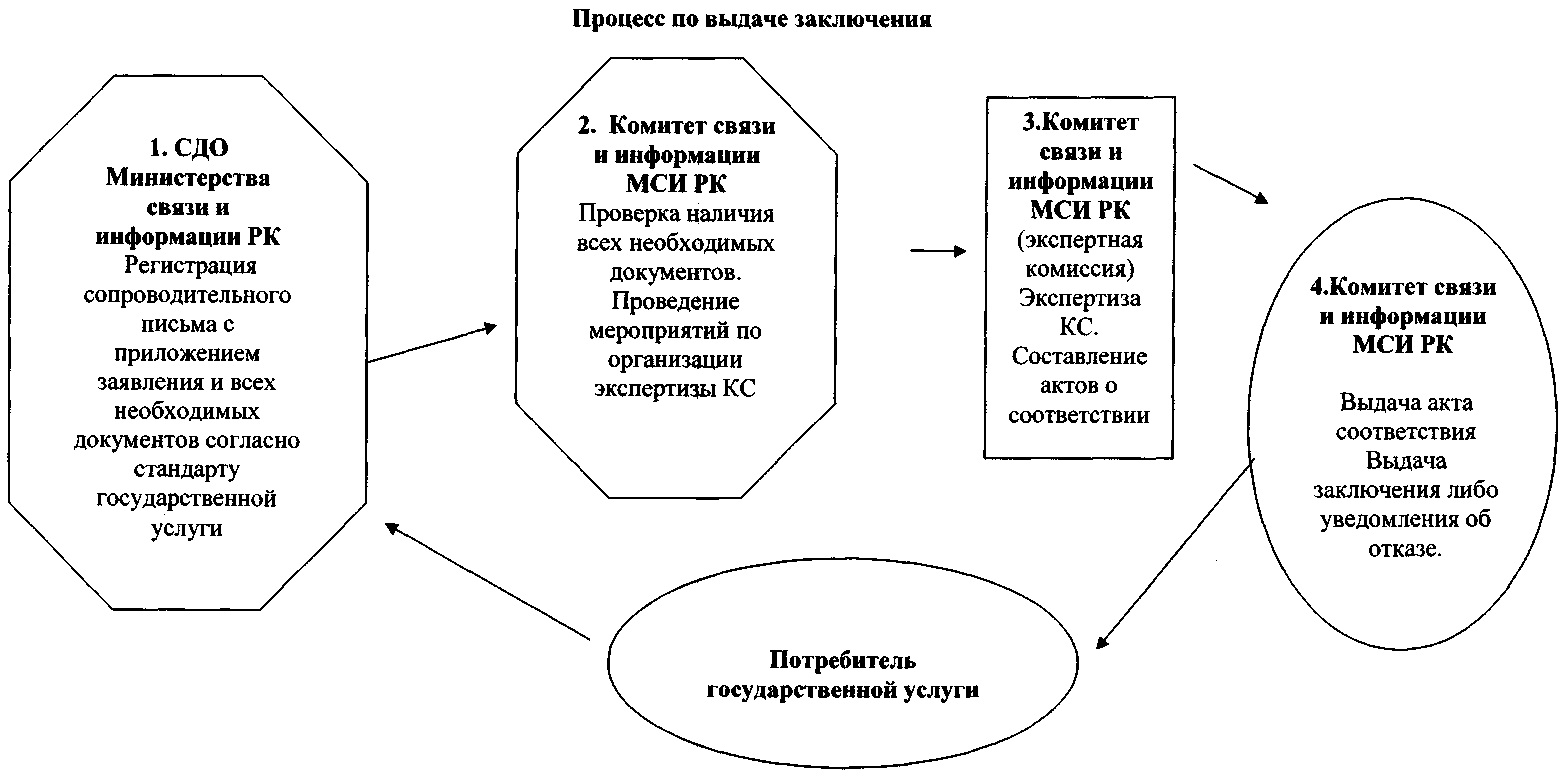 

Приложение 2 

к регламенту государственной услуги 

"Выдача заключения для включения 

компьютерных систем в государственный 

реестр контрольно-кассовых машин" 

                Таблица 1. Описание действий СФЕ
					© 2012. РГП на ПХВ «Институт законодательства и правовой информации Республики Казахстан» Министерства юстиции Республики Казахстан
				Действия основного процесса (хода, потока работ)Действия основного процесса (хода, потока работ)Действия основного процесса (хода, потока работ)Действия основного процесса (хода, потока работ)Действия основного процесса (хода, потока работ)Действия основного процесса (хода, потока работ)1№ действия

(хода,

потока работ)12342Наименование

СФЕСотрудник СДО

Центрального

исполнительного

органаСотрудник

Центрального

исполнительного

органаЭкспертная

комиссияРуководитель

Центрального

исполнительного

органа3Наименование

действия

(процесса,

процедуры,

операции) и

их описаниеПрием и

регистрация

документов

владельцев КС

для проведения

экспертизыРассмотрение

документов и

утверждение

решения о

назначении или

об отказе в

проведении

экспертиз КСЭкспертиза КСРассмотрение

итогов

экспертизы КС4Форма

завершения

(данные,

документ,

организа-

ционно-

распоря-

дительное

решение)Представление

на утверждение

Центрального

исполнительного

органа

соответствующего

решенияПроведение

мероприятий по

организации

экспертизы КС

и составление

заключения

экспертизыСоставление акта

соответствия

и подготовка

заключенияВизирование

заключения5Сроки

исполнения15 минут5 календарных

дней23 календарных

дня2 календарных

дня